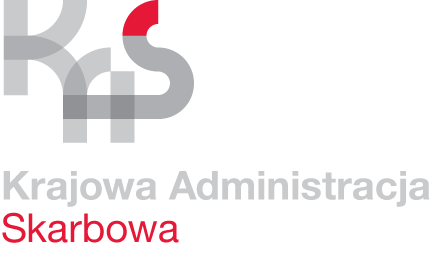 Karta UsługK - 13/3Ulga z tytułu zakupu kasy rejestrującej onlineObowiązuje od 28.09.2023 r.Co chcę załatwić?Otrzymać zwrot ulgi z tytułu zakupu kasy rejestrującej onlineKogo dotyczy?Podatników prowadzących działalność gospodarczą, którzy rozpoczęli ewidencjonowanie obrotów za pomocą kasy rejestrującej online niebędących podatnikami podatku VAT.Wymagane dokumenty?Potwierdzona za zgodność z oryginałem kserokopia faktury potwierdzająca zakup kasy rejestrującej wraz z dowodem zapłaty całej należności.W przypadku osób świadczących usługi przewozu osób i ładunków taksówkami osobowymi i bagażowymi – korzystających ze zwolnienia od podatku od towarów i usług dodatkowo winni złożyć informację o numerze licencji na wykonywanie transportu drogowego taksówką oraz numerze rejestracyjnym i bocznym taksówki, w której zainstalowano kasę rejestrującą.Fotokopię świadectwa przeprowadzonej legalizacji ponownej taksometru współpracującego z kasą o zastosowaniu specjalnym służącą do prowadzenia ewidencji przy świadczeniu usług przewozu osób i ładunków taksówkami osobowymi i bagażowymi.Raport miesięczny z pierwszego miesiąca pracy kasy .Jakie dokumenty muszę wypełnić?Wniosek o zwrot kwoty wydatkowanej na zakup kas rejestrujących.Wymagane opłaty?Brak.Termin złożenia  dokumentów?Po zakończeniu pierwszego miesiąca pracy kasy onlineGdzie załatwić sprawę?Trzeci Urząd Skarbowy w Gdańskuul. Chłopska 380-362 Gdańsk,Sala Obsługi Klienta – ul. Kołobrzeska 43 Gdańsk stanowisko nr 4.Sposób załatwienia sprawy?Zwrot 90% kwoty zakupu netto, nie więcej niż 700 zł wydatkowanej na zakup kasy rejestrującej online, na rachunek podatnika.Decyzja odmowna.Jaki jest czas realizacji?25 dni od daty złożenia wniosku (podania) przez podatnikówJak się odwołać?Wnieść odwołanie od decyzji w terminie 14 dni od daty jej doręczenia.Informacje dodatkoweSzczegółowe informacje w sprawie można uzyskać pod numerem telefonu(58) 76-11-416.Akty prawneUstawa - Ordynacja Podatkowa.Ustawa o podatku od towarów i usług.Rozporządzenie Ministra Finansów w sprawie odliczania i zwrotu kwot wydatkowanych na zakup kasy rejestrującej.